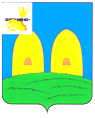 АДМИНИСТРАЦИЯ ЕКИМОВИЧСКОГО СЕЛЬСКОГО ПОСЕЛЕНИЯ РОСЛАВЛЬСКОГО РАЙОНА СМОЛЕНСКОЙ ОБЛАСТИ                                                  П О С Т А Н О В Л Е Н И Еот 15.03.2022 г. № 23О  внесении  изменений  в  Административный регламент    предоставления    муниципальной услуги «Заключение или изменение договоров социального найма жилых помещений» 
Главный специалист АдминистрацииЕкимовичского сельского поселения Рославльского района Смоленской области                                      В.И. Артюхов        В соответствии с Федеральным законом от 06.10.2003 № 131 – ФЗ «Об общих принципах организации местного самоуправления в Российской Федерации», Федеральным законом от 27.07.2010 № 210 – ФЗ «Об организации предоставления государственных и муниципальных услуг»,Администрация Екимовичского сельского поселенияРославльского района Смоленской областип о с т а н о в л я е т:       1. Внести в Административный регламент предоставления муниципальной услуги «Заключение или изменение договоров социального найма жилых помещений», утвержденный постановлением Администрации Екимовичского сельского поселения Рославльского района Смоленской области от  31.12.2014г. № 434 (в редакции постановления Администрации Екимовичского сельского поселения Рославльского района Смоленской области от 15.07.2016г. № 177) следующие изменения:         1) в разделе 1:       - пункт 1.3.1. изложить в следующей редакции:       «1.3.1. Заинтересованные лица могут получить информацию о предоставлении муниципальной услуги посредством личного обращения в:          1) Администрацию Екимовичского сельского поселения Рославльского района  Смоленской области (далее – Администрация)  по   адресу:    216533, Смоленская   область,   Рославльский  район,  с. Екимовичи, ул. Комсомольская, д.14а;        2) по электронной почте: a.ekimovichi@yandex.ru;        3) по телефону: 8 (48134) 5-57-08;       4) информационно-телекоммуникационную сеть «Интернет» по электронному адресу: http: // adm-ekimovichi.ru .          - пункт 1.3.2. изложить в следующей редакции:        «1.3.2. Режим работы Администрации Екимовичского сельского поселения Рославльского района Смоленской области:Понедельник:	  с 9.00 до 17.00Вторник:                с 9.00 до 17.00Среда:	             с  9.00 до 17.00Четверг:	             с 9.00 до 17.00Пятница:	            не приемный деньПерерыв:	             с 13.00 до 13.48           Выходные дни: суббота, воскресенье».         - пункт 1.3.3. изложить в следующей редакции:       «1.3.3. Информация о месте нахождения и графике работы Администрации размещается:        1) на информационных стендах в Администрации;         2) в информационно-телекоммуникационной сети «Интернет» на официальном сайте Администрации по электронному адресу: http://adm-ekimovichi.ru».        2) в разделе 2:         - в пункте 2.6.2.1 исключить подпункт 3.      2. Настоящее постановление подлежит обнародованию путем размещения на официальном сайте Администрации Екимовичского сельского поселения Рославльского района  Смоленской области в информационно-телекоммуникационной  сети «Интернет».